Совет депутатов  ТАЛАШКИНСКОГО  сельского поселения СМОЛЕНСКОГО района Смоленской областиРЕШЕНИЕ     от 24 марта  2020  года                                                                                                 № 12В соответствии с Федеральным законом от 06.10.2003 N 131-ФЗ "Об общих принципах организации местного самоуправления в Российской Федерации", руководствуясь  Уставом Талашкинского сельского поселения Смоленского района Смоленской области, Совет депутатов Талашкинского сельского поселения Смоленского района Смоленской областиР Е Ш И Л:1. Внести в Положение о порядке управления и распоряжения муниципальной собственностью Талашкинского сельского поселения Смоленского района Смоленской области, утвержденное решением Совета депутатов Талашкинского сельского поселения Смоленского района Смоленской области от 27 мая 2015 года № 27 следующие изменения:1) пункт 21 раздела III дополнить подпунктом 21.7 следующего содержания:«21.7. Концессионные соглашения.»;2) пункт 46 раздела III изложить в следующей редакции:«46. Объекты муниципальной собственности Талашкинского сельского поселения Смоленского района Смоленской области могут предоставляться в безвозмездное  пользование:- органам государственной власти;- областным государственным учреждениям;- федеральным государственным учреждениям;- федеральным государственным (казенным) учреждениям;- федеральным государственным унитарным предприятиям;- органам местного самоуправления муниципальных образований Смоленской области;- муниципальным унитарным предприятиям;- муниципальным учреждениям;- некоммерческим организациям, зарегистрированным в качестве юридических лиц в соответствии с федеральными законами на территории Смоленской области, в связи с исполнением наказав избирателей;-  некоммерческим организациям, единственным учредителем которых является Смоленская область.»;3) раздел III дополнить пунктом 53.1. следующего содержания:«53.1. Концессионное соглашение заключается в соответствии с требованиями Федерального закона от 21 июля 2005 года № 115-ФЗ «О концессионных соглашениях».      2. Настоящее решение вступает в силу  после его опубликования в газете «Сельская правда».       3. Настоящее решение разместить на официальном сайте Администрации Талашкинского сельского поселения  Смоленского района Смоленской области в сети Интернет по адресу: http://talashkino.smol-ray.ru.	Глава муниципального образованияТалашкинского сельского поселенияСмоленского района Смоленской области        ____________         И.Ю. БабиковаО внесении изменений в Положение о порядке управления и распоряжения муниципальной собственностью Талашкинского сельского поселения Смоленского района Смоленской области, утвержденного решением Совета депутатов Талашкинского сельского поселения Смоленского района Смоленской области от 27 мая 2015 года № 27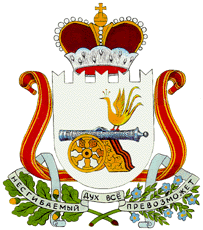 